COMITE SPORT ADAPTE DORDOGNE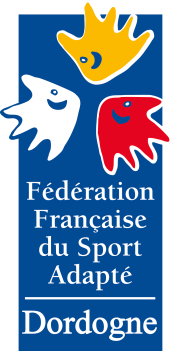 Lieu dit Masseroux  Atur – 24750 – Boulazac Isle Manoir	Tél : 06 46 90 00 53E-mail : cdsa24@gmail.comEn partenariat avec l’association La Prairie, le comité Dordogne du sport adapté vous invite à participer à cet événement :PETANQUE LOISIR SPORT ADAPTE ADULTEJournée loisir JEUDI 16 SEPTEMBRE 2021
EPAC Les Deux Séquoias – Faubourg Notre Dame   24310 BourdeillesPROGRAMME SPORTIF PREVISIONNEL10H00 		Accueil des sportifs 10H30		Début des parties12H30		Repas sur place Repas issus de vos paniers13h30		Reprise des parties15h30		Fin de la journéeINFORMATIONS SPORTIVESEquipement : Prévoir une tenue sportive pour la pratique de la pétanque (chaussures fermées) ainsi que des boules de pétanque, un but par équipe et de quoi hydrater vos sportifs.Protocole sanitaire : Pour participer à cette journée les encadrants et sportifs devront présenter un pass-sanitaire valide (vaccination complète ou test de moins de 72h). Il vous sera demandé à votre arrivée. Si vous le souhaitez, vous pouvez aussi le joindre à votre inscription. Le port du masque sera obligatoire lorsque la distanciation physique ne pourra être respectée (accueil, remise de récompenses etc…).Licence FFSA 2020/2021 tolérée. La licence découverte vous est offerte par la FFSA sur demande.COMITE SPORT ADAPTE DORDOGNELieu dit Masseroux  Atur – 24750 – Boulazac Isle Manoir	Tél : 06 46 90 00 53E-mail : cdsa24@gmail.comFICHE D’ENGAGEMENT -  PETANQUE LOISIR SPORT ADAPTE ADULTE
BOURDEILLES – JEUDI 16 SEPTEMBRE 2021A renvoyer au CDSA24 avant le Vendredi 10 septembre 2021N° d’affiliation
 et nom de l’AssociationAdresse postale + EmailAccompagnateur
N° tel + N° licence FFSANOM – PrénomNé leSexeProgramme Bouger avec le SA (cocher)Licence à la journée (oui-non) ------------------------